BON DE COMMANDE « LA FETE DU SOURIRE 2015 »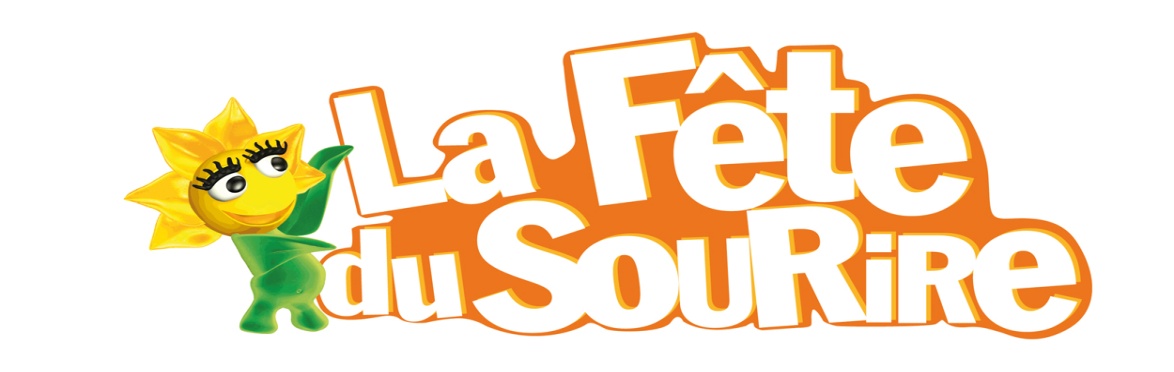 BON DE COMMANDE à retourner avec votre règlement au plus vite àASSOCIATION DES PARALYSES DE FRANCEDélégation du Pas-de-Calais-38 Rue Jeanne d’Arc – 62000 ARRAS03.21.57.19.68     03.21.65.99.84    E.Mail : dd.62@apf.asso.frMr, Mme, Melle : …………………………………………………………………………………………………………………………………Entreprise : …………………………………………………………………………………………………………………………………………Adresse : ………………………………………………………………………………………………………………………………………………CP : …………………………………………………..		VILLE : ……………………………………………………………………E.Mail : …………………………………………………………………  TEL. : …………………………………………………………………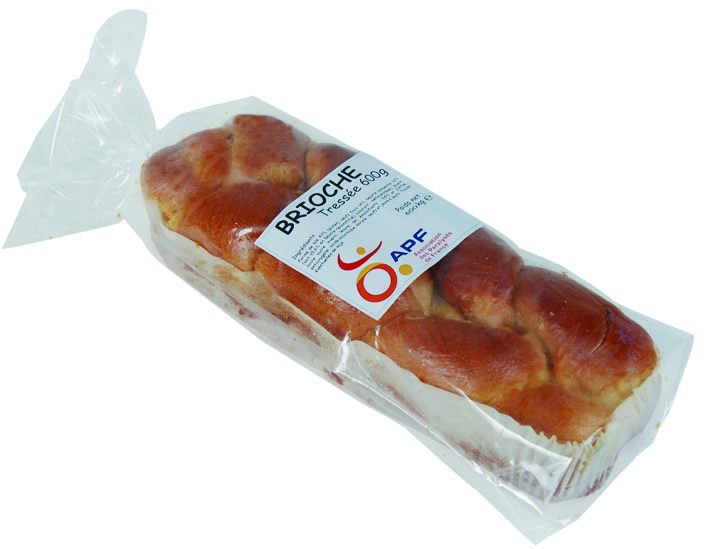 Ci-joint un chèque de ………………………… €LES BRIOCHES SONT A RETIRER AU 38 Rue Jeanne d’Arc à ArrasLe Jeudi 28 et le Vendredi 29 Mai de 9h à 15h30DESIGNATION DES PRODUITSTARIFSQUANTITE SOUHAITEEPRIX TOTALBRIOCHE TRESSEE PURE BEURRE (600g) date limite de consommation 3 semaines4 €